.S1: EXTENDED GRAPEVINE RIGHT, ROCK, RECOVER, CROSS HOLDS2: EXTENDED GRAPEVINE LEFT, ROCK, RECOVER, CROSS HOLDS3: RIGHT ROCKING CHAIR, RIGHT STEP LOCK STEP, HOLDS4: LEFT ROCKING CHAIR, LEFT STEP LOCK STEP, HOLDS5: STEP RIGHT FORWARD, TOUCH LEFT, STEP LEFT ¼ LEFT, TOUCH RIGHT, REPEATS6: VINE RIGHT, VINE LEFT ¼ TURNNo Tags and No RestartsContact: copperheadlinedancing@gmail.comLast Update – 12th Dec 2016Make You Miss Me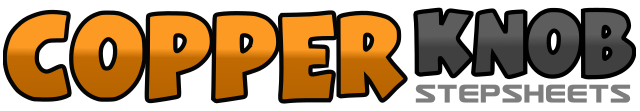 .......Count:48Wall:4Level:Beginner.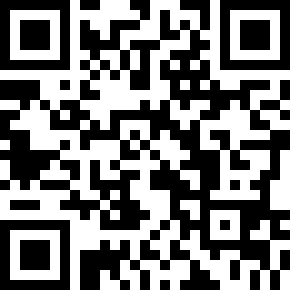 Choreographer:Conrad Farnham (USA) - September 2016Conrad Farnham (USA) - September 2016Conrad Farnham (USA) - September 2016Conrad Farnham (USA) - September 2016Conrad Farnham (USA) - September 2016.Music:Make You Miss Me - Sam HuntMake You Miss Me - Sam HuntMake You Miss Me - Sam HuntMake You Miss Me - Sam HuntMake You Miss Me - Sam Hunt........1-4Step right to right side, step left behind right, step right to right side, step left in front of right5-8Step right to right and rock, recover on left, cross right over left and hold1-4Step left to left side, step right behind left, step left to left side, step right in front of left5-8Step left to left and rock, recover on right, cross left over right and hold1-4Rock forward on right foot, recover on left, rock back on right foot, recover on left5-8Step forward on right foot, lock left foot behind right foot, step right foot forward, hold1-4Rock forward on left foot, recover on right, rock back on left foot, recover on right5-8Step forward on left foot, lock right foot behind left foot, step left foot forward, hold1-4Step right forward, touch left next to right, step left ¼ left, touch right next to left5-8Step right forward, touch left next to right, step left ¼ left, touch right next to left1-4Step right to right side, step left behind right, step right to right side touch left next to right5-8Step left to left side, step right behind left, step left to left side touch left next to right ¼ turn left